TEAM 7.1 Social Science.DECORATE THE COVER OF YOUR COMP BOOK.Pictures and graphics should be of fascinating and captivating places from around the world, e.g., buildings, bridges, monuments, landscapes, inventions, modes of transportation.These images should be from the Eastern Hemisphere.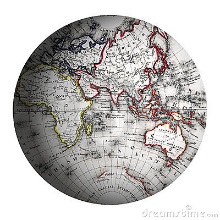 The cover should look like a visual travel journal.Include your Name, Period Number and Social Science on the cover.A hand-written quote about travel or world history would also be appreciated.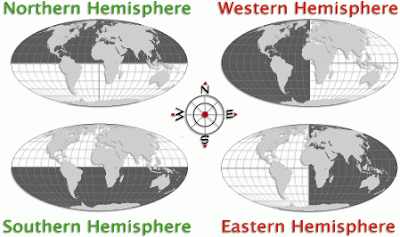 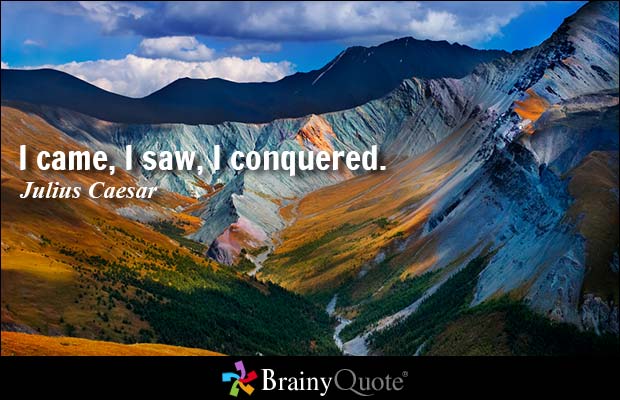 “We travel not to escape life, but for life not to escape us.”--Anonymous“I don’t know where I’m going, but I’m on my way.”—Carl Sagan